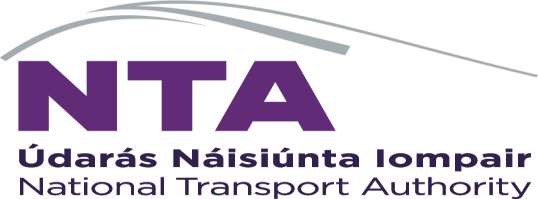 Allocation Adjustment FormTo be used for a change in a current year funding allocation in respect of an ongoing previously approved project. Form to be completed by NTA Programme Manager/ Senior Programme ManagerAdd rows as requiredFOR NTA USE ONLY:Signed: 					Date:NTA Section Head (approver for all allocation adjustment requests)Signed: 					Date:NTA Director of Transport Planning and Investment (final approver where the allocation adjustment requested exceeds €500,000 for any one project)NTA Budgetary ApprovalSigned: 					Date:Capital Financial Analyst where the total cost of the project is < €500,000Senior Capital Finance Manager where the total cost of the project is > €500,000Capital Programme Office Representative (approval solely in respect of confirming funding availability, for extracting information for current year and multi-year spend forecasts and for confirming that the required information for PRS set-up is included and accurate)Sponsoring AgencyProject NamePRS Project CodeExisting AllocationAdjustment ValueNew AllocationReasonDecision (select one and comment if required). Decision selection should be completed by the NTA Section Head and endorsed by subsequent approvers through sign off.Decision (select one and comment if required). Decision selection should be completed by the NTA Section Head and endorsed by subsequent approvers through sign off.Decision (select one and comment if required). Decision selection should be completed by the NTA Section Head and endorsed by subsequent approvers through sign off.Decision (select one and comment if required). Decision selection should be completed by the NTA Section Head and endorsed by subsequent approvers through sign off.Approved in FullApproved in Part (provide details)Rejected